8th Grade 2018-2019 Yearbook DedicationsSubmissions due by Friday, March 1st, 2019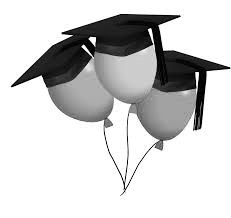 Family and friends can purchase space in the yearbook this year for a special message wishing their 8th grade student lots of luck and success as they move onto high school. Limit of 2 DEDICATIONS PER STUDENT. Space is limited so purchase your dedications early. Please either print clearly in the space provided or attach a stapled typed submission with this form along with your payment in an envelope to your homeroom teacher or directly to Mrs. Salik. Please make the check or money order out to PVMS. If paying by cash, please submit the EXACT amount. Please submit both form and payment NO LATR THAN FRIDAY MARCH 1st, 2018Dedication Options:$5.00 - 25-word maximum$10.00 - 50-word maximum_______________________________________________________________________8th Grade Dedication Order FormExample: “Tim, we are so proud of you! Good luck in high school! Love, Mom and Dad” (16 words/1 dedication). Dedication #1 - Total Number of Words: ____________ (Use back of form for 2nd dedication.)____________________________________________________________________________________________________________________________________________________________________________________________________________________________________________________________________________________________________________________________________________________________________________________________Student’s Name: _____________________________________________Amt. Paid: __________________   			Check #: _____________  Cash ______Homeroom Teacher: _______________________________# of dedications purchased: ____________Parent/Guardian Email (required): _______________________________________________Phone Number: __________________________